Publicado en  el 11/08/2014 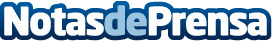 Un nuevo chip sináptico de IBM podría abrir la era de las grandes redes neuronalesCientíficos de IBM (NYSE:IBM) han dado a conocer el primer chip de computación neurosináptica que ha alcanzado la escala de un millón de neuronas programables y 256 millones de sinapsis programables.Datos de contacto:IBMNota de prensa publicada en: https://www.notasdeprensa.es/un-nuevo-chip-sinaptico-de-ibm-podria-abrir-la_1 Categorias: Software http://www.notasdeprensa.es